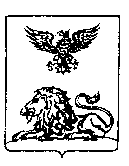 Российская ФедерацияБЕЛГОРОДСКАЯ ОБЛАСТЬДепартамент финансов и бюджетной политикиПРИКАЗг. Белгородот  «10 » марта 2017 г.                                                                 № 34        В целях оптимизации деятельности Общественного совета при департаменте финансов и бюджетной политики Белгородской области,  обеспечения широкого взаимодействия граждан, общественных объединений и иных некоммерческих организаций и финансового органа исполнительной власти приказываю:	1. По рекомендации Общественной палаты Белгородской области в лице председателя А.И. Ахтырского включить в состав Общественного совета при департаменте финансов и бюджетной политики Белгородской области представителей Общественной палаты. М.А.Бажинова, В.А.Воронова (в связи с избранием в  пятый состав Общественной палаты Белгородской области).        2. Вывести из состава Общественного совета при департаменте финансов и бюджетной политики Белгородской области Д.С.Терновского, А.Б.Шевкунову. (в связи с прекращением полномочий в качестве членов Общественной палаты Белгородской области).         3. Вывести из состава Общественного совета при департаменте финансов и бюджетной политики Белгородской области Н.В.Незнамова (в связи с избранием председателем Общественного совета при департаменте здравоохранения и социальной политики Белгородской области).  4. Контроль за исполнением приказа оставляю за собой.Заместитель Губернатора Белгородской   области - начальник департамента финансов и бюджетной политики области                                                          В. БоровикО внесении изменений в состав Общественного совета при департаменте финансов и бюджетной политики Белгородской области